-EMSM	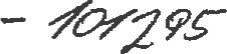 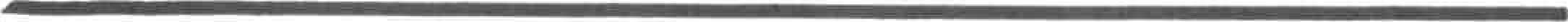 AR MSM Group CompuyDaiovf doklad - Faktura112020706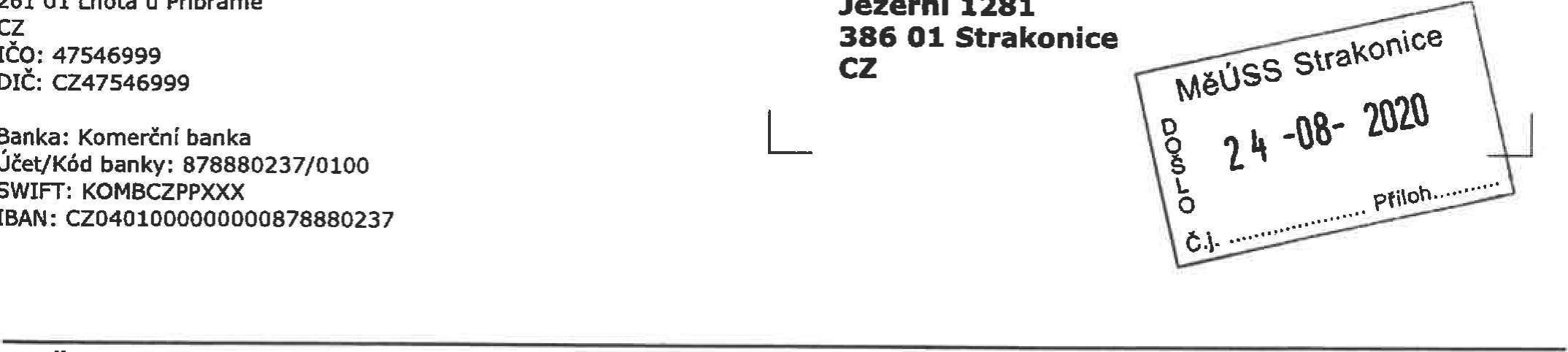 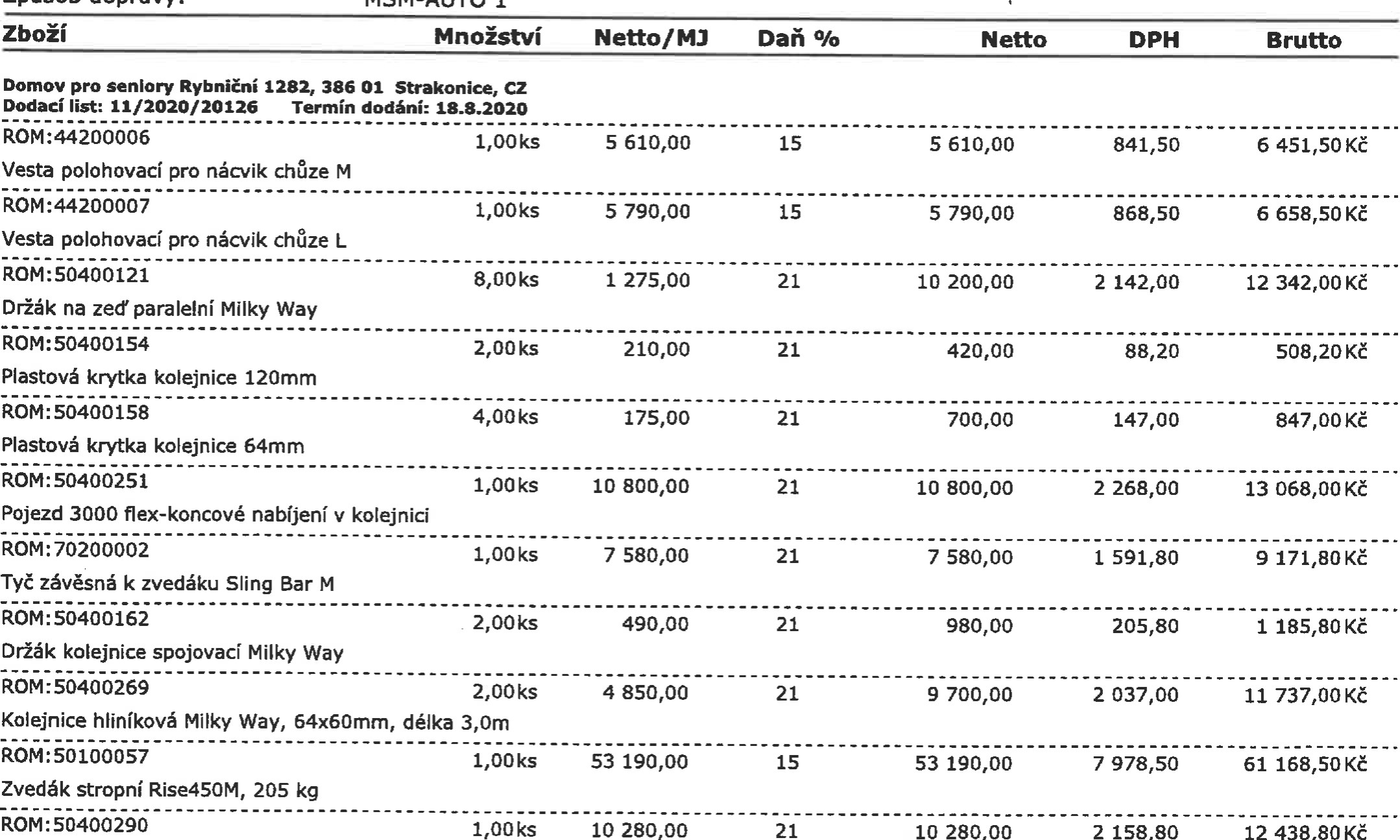 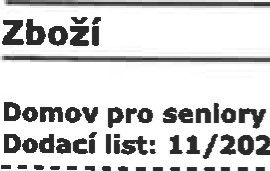 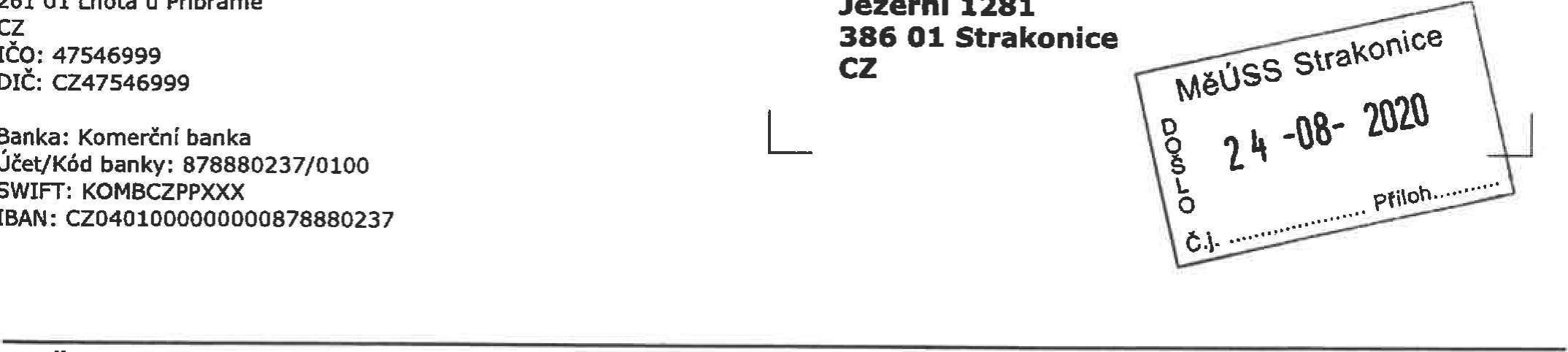 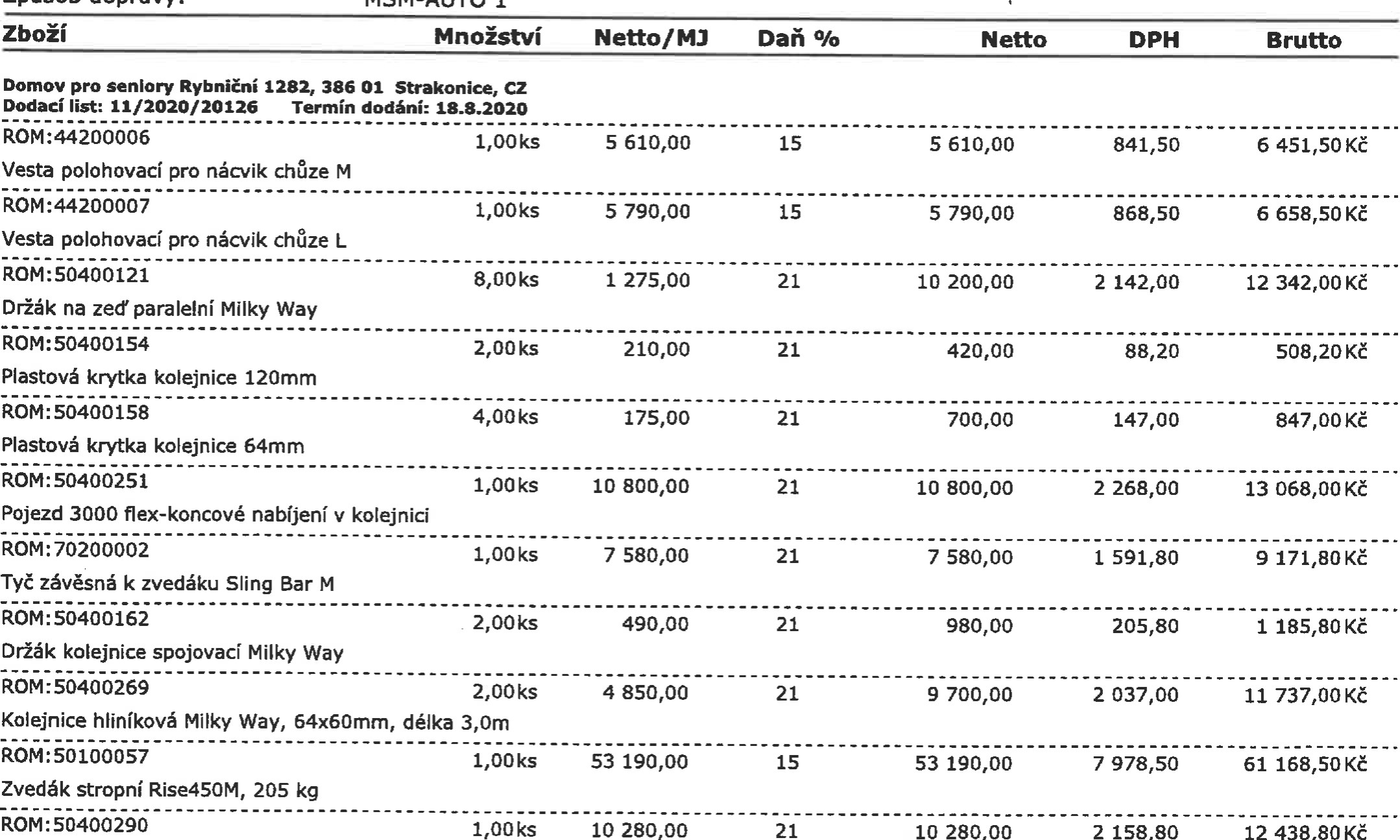 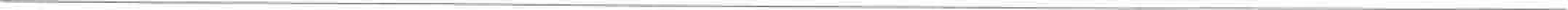 Spoleönost je zapsanâ v obchodnim rejsffiku, vedenâm u Mğstsk*m soudem v Praze, odd(i C, vloika Strana.• 1/2 19801Daňový doklad - Faktura112020706Kolejnice hliníková Milky Way, 120x60mm, délka 5m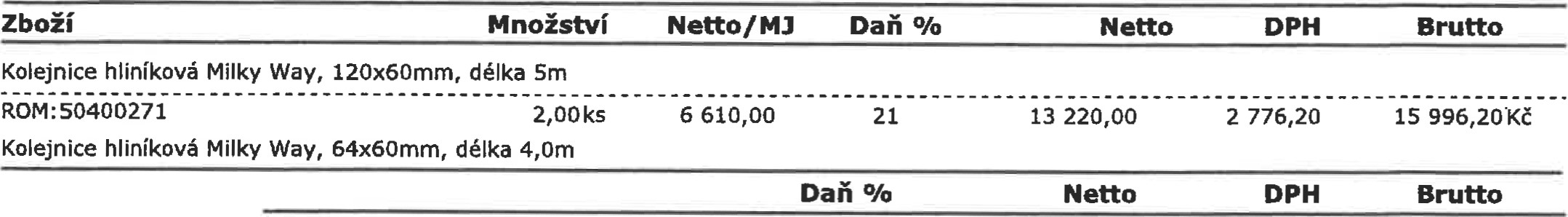 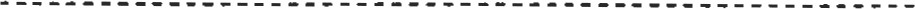 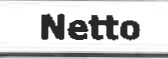 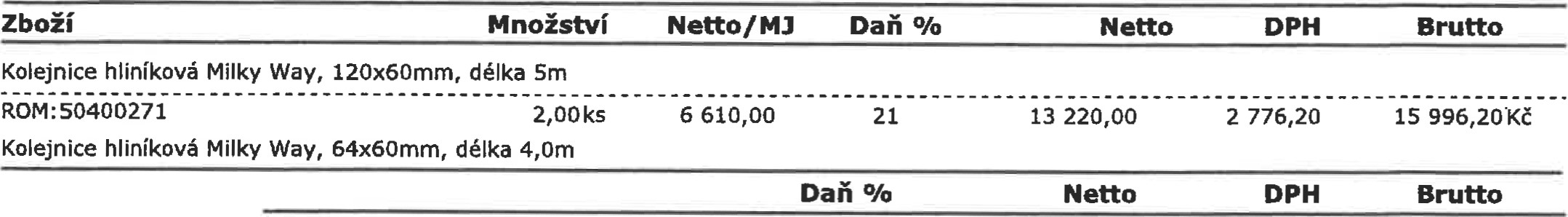 ROM: 50400271	2,00 ksKolejnice hliníková Milky Way, 64x60mm, délka 4,0m	Celkem:	128 469,74	23 103,26	151 573,OOKč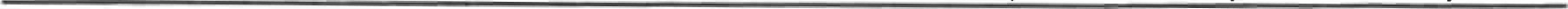 Převzal:Vystavil:	Dařílek Zdeněk	Datum:Strana : 2/2OdböratelOdböratelDatum vystaveni:	18.8.2020Mğstsk# üstav sociâlnich sluieb StrakoniceMğstsk# üstav sociâlnich sluieb StrakoniceDatum UZP:	18.8.2020Jezerni 1281Datum splatnosti:	1.9.2020386 01 StrakoniceZpÛsob platby:	Bankovnim *evodemczVariabilni symbol:	112020706ıöo: 70828334Dlö: CZ70828334	Tento symbol uvâdğjte, prosim, 	platbğVağe objednâvka:3/107/2020Zakâzku podal:Be&novâ RenataZakâzka:11/2020/6466zpÛsob odbğru:Dodâni do mista uröeni